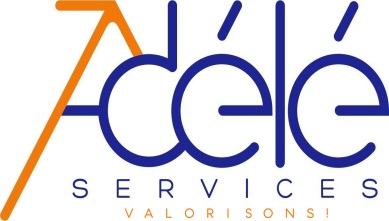 Logo Adélé